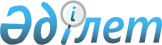 О внесении изменений в постановление Правительства Республики Казахстан
от 14 октября 1996 года N 1259Постановление Правительства Республики Казахстан от 31 октября 2003 года N 1082      Правительство Республики Казахстан постановляет: 

      1. Внести в постановление  Правительства Республики Казахстан от 14 октября 1996 года N 1259 "Об утверждении Положения о режиме санитарной охраны канала Иртыш-Караганда" следующие изменения: 

      1) в заголовке, преамбуле и пункте 1 слова "Иртыш-Караганда" заменить словами "имени Каныша Сатпаева"; 

      2) в Положении о режиме санитарной охраны канала Иртыш-Караганда, утвержденном указанным постановлением: 

      в заголовке и в тексте слова "Иртыш-Караганда" заменить словами "имени Каныша Сатпаева"; 

      в тексте слова "Государственного санитарно-эпидемиологического надзора", "Государственным санитарно-эпидемиологическим надзором", "Государственный санитарно-эпидемиологический надзор", "Предприятия по эксплуатации канала Иртыш-Караганда", "Предприятием по эксплуатации канала Иртыш-Караганда", "Предприятие по эксплуатации канала Иртыш-Караганда" заменить словами "Комитета государственного санитарно-эпидемиологического надзора Министерства здравоохранения Республики Казахстан (далее - Комитет государственного санитарно-эпидемиологического надзора)", "Комитетом государственного санитарно-эпидемиологического надзора", "Комитет государственного санитарно-эпидемиологического надзора" "Республиканского государственного предприятия "Канал имени Каныша Сатпаева" Комитета по водным ресурсам Министерства сельского хозяйства Республики Казахстан (далее - предприятие "Канал имени Каныша Сатпаева")", "предприятием "Канал имени Каныша Сатпаева", "предприятие "Канал имени Каныша Сатпаева"; 

      в подпункте а) пункта 8, подпунктах а) и б) пункта 10, подпункте г) пункта 11 слова "бассейновых водохозяйственных объединений, управлений экологии и биоресурсов", "бассейновыми водохозяйственными объединениями, управлениями экологии и биоресурсов", "бассейновыми водохозяйственными объединениями и управлениями экологии и биоресурсов" заменить словами "бассейновых водохозяйственных управлений, территориальных управлений охраны окружающей среды", "бассейновыми водохозяйственными управлениями, территориальными управлениями охраны окружающей среды", "бассейновыми водохозяйственными управлениями и территориальными управлениями охраны окружающей среды"; 

      в подпункте е) пункта 9, подпункте ж) пункта 17 слова "органами Государственного комитета Республики Казахстан по земельным отношениям и землеустройству", "органы Государственного комитета Республики Казахстан по земельным отношениям и землеустройству" заменить словами "территориальными органами Агентства Республики Казахстан по управлению земельными ресурсами", "Агентство Республики Казахстан по управлению земельными ресурсами и его территориальные органы"; 

      в пунктах 13, 14, 15 и в подпунктах а) и г) пункта 17 слова "Министерством экологии и биоресурсов", "Министерство экологии и биоресурсов", "Министерства экологии и биоресурсов" заменить словами "Министерством охраны окружающей среды", "Министерство охраны окружающей среды", "Министерства охраны окружающей среды"; 

      в пункте 14 слова "инспекции госрыбнадзора" заменить словами "зональные рыбные инспекции"; 

      в пункте 15 слова "территориальные органы по земельным отношениям и землеустройству" заменить словами "территориальные органы Агентства Республики Казахстан по управлению земельными ресурсами". 

      2. Настоящее постановление вступает в силу со дня подписания. 

         Премьер-Министр 

      Республики Казахстан 
					© 2012. РГП на ПХВ «Институт законодательства и правовой информации Республики Казахстан» Министерства юстиции Республики Казахстан
				